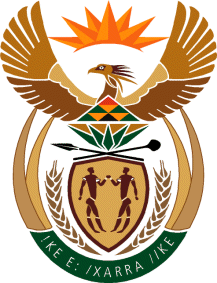 MINISTRY FOR HUMAN SETTLEMENTSNATIONAL ASSEMBLYQUESTION FOR WRITTEN REPLYQUESTION NO.: 3141DATE OF PUBLICATION: 21 AUGUST 2015Ms S P Kopane (DA) to ask the Minister of Human Settlements:(1)	Have representatives of the residents of Masimong 4 Estate in Welkom approached (a) her department and/or (b) her regarding issues of (i) corruption and/or fraud in the allocation of residential units at the specified estate and (ii) the eviction of residents; if not, what is the position in this regard; if so, what action was taken to address the concerns raised by the residents in each case;(2)	(a) how many residential units are in the specified estate, (b) what criteria was used to allocate the units to the various beneficiaries and (c) what was the total cost of developing the specified estate;(3)	(a) why are the residents being evicted from the specified estate, (b) how did it come to be that they occupy their respective units and (c) from which date have they occupied the respective units in each case;(4)	(a) what criterion was used to identify amounts payable in rent by the specified beneficiaries and (b) to whom?										         NW3684EREPLY:(1)	(a) The Department has initiated an investigation into the allegations made by the tenants/residents of Masimong 4 Estate, in Welkom.  The Department received the complaint in March 2015 and concluded its preliminary investigation on 28 May 2015. A preliminary investigation and assessment of the complaints was conducted by the Department’s Legal Advisory Services and Rental Housing Development Units.  The preliminary investigation included, inter alia, an engagement with the complainants and property Management Company.(i) It is important to note that the initial complaint focused on allegations of a rental dispute and illegal evictions. The allegation of rental dispute was confirmed and it was found that conflicting/varying monthly rental fee structures were issued by property management Company and the Free State Department of Human Settlement. This resulted in complainants claiming being able to calculate the correct and/ or valid monthly rental fee structure. (ii) The allegation of illegal eviction could not be substantiated by the complainants. However, the department has found that the complainants were threatened with evictions following their dispute with property Management Company on monthly rental to be paid by the tenants/ residents, due to conflicting/ different rental structure which was presented to them. The allegations of irregularities regarding the management of Masimong 4 Estate were referred to the department in July of 2015. The outcome of the preliminary investigation recommended that the matter be referred for forensic investigation.The matter, particularly the alleged irregularities in the management of Masimong 4 Estate, is a subject of a forensic investigation that is currently underway and conducted by the department Special Investigations Directorate. A detailed forensic investigation report will be submitted once the investigation is finalized and the recommendations considered and where required actioned.	(2)	(a)There are 641 residential units in the specified estate.The units were built essentially for low income households earning between R800.00 and R3500.00 per month.  Those earning above R7500 must pay market related rental amount.            (b)  Applicants have to complete an Application Form and must attach:A copy of the ID; Copies of the Birth Certificates of all members of the applicant’s household;Most recent payslip;Two (2) months’ Bank Statement not older than 2 months   Each applicant is then checked whether: Their income falls within the permitted brackets; andThe income is enough to afford the applicable rental.	Where the applicant’s income is not sufficient to allow for the set rental payments, the income of the household is considered. (c) The total cost for the development of the estate was R138 676 288.(3)	(a) The residents are legally evicted through the Courts and this only applies to the following:Those who occupied the units illegally, refuse to be regularized and further refuse to pay rentals for accommodation.Legitimate occupants who refuse to pay rentals despite the fact that they have been invited on numerous occasions to make payment arrangements. The Department has further offered rent rebates and part arrear write-offs to incentivize payment.	(b)  The residents have on the average occupied these residences/units for 21/2 years since the opening of the Estate. An advert was placed in local circulating newspapers inviting tenants earing betweenR800 – 00 and R7500 – 00 to apply for rental accommodation at Masimong 4 Estate(4)	 (a) Rentals in a Community Residential Units (CRU) Project are computed on an             Economic Cost Recovery method where you divide the total expenses with  the size of the floor area of the development and multiply the figure obtained with the size of each unit, for example this is how the Masimong 4 Estate  Rentals were computed:            Total expenditure		           		=       R421 587            The total floor area for Masimong 4   	=        29 719 m2            The standard m2 rate                        		 =       R421 587 divided by 29 719m2					            	 =       R14.87 per/m2Standard m2 rate is R14.87per m2   multiplied by different unit sizes to actual rentals    		  (b) Rentals are paid into the bank account of the Property Management Company.UNIT TYPE       UNIT SIZE PER M2RU SET MONTHLY RENTALSRENTALS CHARGED AS PER ECONOMIC COST RECOVERYRENTALS AGREED TO FOR TENANTS EARNING FROM R800 TO R3500MARKET RELATED RENTALS FOR RTENANTS EARNING ABOVE R7500Bachelor34.22R  508.92R  500.00R   350.00  R  750.00 One bedroom50.64R  753.13R  700.00R   500.00  R 1000.00 Two bedroom69.69R 1036.44R 1000.00R   700.00  R 1850.00 Three bedroom70.47R 1048.04R 1200.00R   700.00  R 1850.00 